Beslutat av….. ……………….Datum. Inrapportering av resultat ………………………..Datum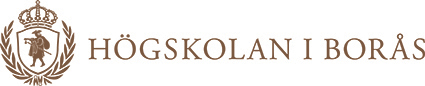 <Institution/Avdelning><Namn><Institution/Avdelning><Namn><Institution/Avdelning><Namn>Bilaga 72012-05-11Bilaga 72012-05-11Bilaga 72012-05-111 (1)Dnr 335-12-211 (1)Dnr 335-12-21RUBRIK – Lokal handlingsplan för ………….(område) på institutionen/enheten 2013Förklarande text med hänvisning till t ex övergripande handlingsplan, mål och policydokument. Ev underrubrik/områdeRUBRIK – Lokal handlingsplan för ………….(område) på institutionen/enheten 2013Förklarande text med hänvisning till t ex övergripande handlingsplan, mål och policydokument. Ev underrubrik/områdeRUBRIK – Lokal handlingsplan för ………….(område) på institutionen/enheten 2013Förklarande text med hänvisning till t ex övergripande handlingsplan, mål och policydokument. Ev underrubrik/områdeRUBRIK – Lokal handlingsplan för ………….(område) på institutionen/enheten 2013Förklarande text med hänvisning till t ex övergripande handlingsplan, mål och policydokument. Ev underrubrik/områdeRUBRIK – Lokal handlingsplan för ………….(område) på institutionen/enheten 2013Förklarande text med hänvisning till t ex övergripande handlingsplan, mål och policydokument. Ev underrubrik/områdeRUBRIK – Lokal handlingsplan för ………….(område) på institutionen/enheten 2013Förklarande text med hänvisning till t ex övergripande handlingsplan, mål och policydokument. Ev underrubrik/områdeRUBRIK – Lokal handlingsplan för ………….(område) på institutionen/enheten 2013Förklarande text med hänvisning till t ex övergripande handlingsplan, mål och policydokument. Ev underrubrik/områdeRUBRIK – Lokal handlingsplan för ………….(område) på institutionen/enheten 2013Förklarande text med hänvisning till t ex övergripande handlingsplan, mål och policydokument. Ev underrubrik/områdeRUBRIK – Lokal handlingsplan för ………….(område) på institutionen/enheten 2013Förklarande text med hänvisning till t ex övergripande handlingsplan, mål och policydokument. Ev underrubrik/områdeÅtgärd/aktivitetSlutdatumAnsvarig Ansvarig UppföljningBudgetBudgetBudgetResultat*Skriv vad som ska göras.(ev. hänvisning till mål)När, hur och av vem? Hur finansieras åtgärden? Fyll i förväntad kostnad i förekommande fall.Hur finansieras åtgärden? Fyll i förväntad kostnad i förekommande fall.Hur finansieras åtgärden? Fyll i förväntad kostnad i förekommande fall.Vad har uppnåtts resp inte uppnåtts. Eventuellt behov av ny åtgärd/aktivitet. *Fylls i och signeras i samband med resultatsredovisning.I framtagandet av handlingsplanen har …. (beskriv vilka som har deltagit i framtagandet av handlingsplanen) 